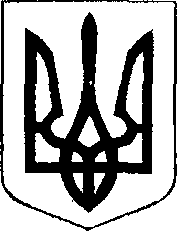 У К Р А Ї Н АЖовківська міська радаЛьвівського району Львівської області25-та позачергова сесія VІIІ-го демократичного скликанняРІШЕННЯ від 27.05.2022 року   № 6                                                                                  м. ЖовкваПро затвердження Програми пожежної та техногенної безпеки Львівського району направленої на забезпечення функціонування10 державного пожежно-рятувального загону ГУ ДСНСУ у Львівській області на 2022 рік”Враховуючи лист 10 ДПРЗ ГУ ДСНС України у Львівській області № 10- 1324/58 від 23.11.2021 р., та відповідно до Закону України «Про місцеве самоврядування в Україні», враховуючи висновок постійної комісії з питань планування соціально-економічного розвитку, бюджету, фінансів, інвестицій, торгівлі, послуг та розвитку підприємництва,  Жовківська міська рада                                       В И Р І Ш И Л А:Затвердити Програму пожежної та техногенної безпеки Львівського району направленої на забезпечення функціонування 10 державного пожежно-рятувального загону ГУ ДСНСУ у Львівській області на 2022 рік. (Додаток 1).Контроль за виконанням рішення покласти на постійну комісію з питань планування соціально-економічного розвитку, бюджету, фінансів, інвестицій, торгівлі, послуг та розвитку підприємництва (М.Кожушко).                                                Олег ВОЛЬСЬКИЙПРОГРАМАзабезпечення техногенної та пожежної безпеки Жовківської міської ради, направленої на забезпечення функціонування 17 Державної пожежно-рятувальної частини 10 ДПРЗ ГУ ДСНС України у Львівській області на 2022 рікМЕТА ПРОГРАМИСтратегічним завданням Програми є подальше удосконалення практичної діяльності органів виконавчої влади і місцевого самоврядування на реалізацію державної політики, спрямованої на забезпечення безпеки та захисту населення і територій, матеріальних і культурних цінностей та довкілля від негативних наслідків надзвичайних ситуацій.Обґрунтування необхідності розроблення ПрограмиМетою державної політики у сфері захисту населення і територій від надзвичайних ситуацій є забезпечення гарантованого захисту життя, здоров’я людей, земельного, водного, повітряного простору відповідних територій, об’єктів виробничого і соціального призначення у допустимих межах показників ризику, критерії яких встановлюються з урахуванням вітчизняного та світового досвіду.Тому, основними напрямами у державній політиці у галузі запобігання надзвичайним ситуаціям і забезпечення безпеки населення і територій є:створення енергозберігаючих та екологічно безпечних технологій, що значно зменшують можливість виникнення надзвичайних ситуацій та мінімізують їх вплив на навколишнє середовище;створення і розвиток науково-методичних засад управління ризиками надзвичайних ситуацій в районірозробка на регіональному рівні економічних механізмів регулювання діяльності по зниженню ризиків та зменшенню масштабів надзвичайних ситуацій на базі нових інформаційних технологій;удосконалення матеріально-технічного забезпечення діяльності по зниженню ризиків і пом’якшення надзвичайних ситуацій, а також підвищення ефективності заходів з їх усунення;розвиток і удосконалення систем моніторингу, спостереження та лабораторного контролю за станом навколишнього середовища.Основними завданнями захисту населення і територій під час надзвичайних ситуацій є:реалізація нормативно-правових актів, додержання державних технічних норм і стандартів з питань забезпечення захисту населення і територій від наслідків надзвичайних ситуацій;забезпечення готовності органів управління, сил і засобів до дій, призначених для запобігання надзвичайним ситуаціям, та реагування на них;розробка та забезпечення заходів щодо запобігання виникнення надзвичайних ситуацій;збирання та аналітичне опрацювання інформації про надзвичайні ситуації; прогнозування та оцінка соціально-економічних наслідків надзвичайних ситуацій, визначення на основі прогнозу потреби в силах, матеріально-технічних і фінансових ресурсах;здійснення державної експертизи нагляду і контролю в галузі захисту населення і територій від надзвичайних ситуацій;оповіщення населення про загрозу та виникнення надзвичайної ситуації;проведення рятувальних та інших невідкладних робіт щодо ліквідації наслідків надзвичайних ситуацій та організація життєзабезпечення постраждалого населення;навчання, тренування населення способам захисту в разі виникнення надзвичайних ситуацій;Очікуванні результати виконання програми: забезпечення спеціальним, захисним одягом, пожежно-технічним обладнанням та паливо-мастильними матеріаламиПаспорт програмиНазва: забезпечення техногенної та пожежної безпеки Жовківської міської ради, направленої на забезпечення функціонування 17 Державної пожежно-рятувальної частини 10 ДПРЗ ГУ ДСНС України у Львівській області.Замовник: 10 ДПРЗ ГУ ДСНС у Львівській області, Жовківська міська рада.Розробник програми: 10 ДПРЗ ГУ ДСНС у Львівській області.Мета: забезпечення техногенної та пожежної безпеки Жовківської міської ради, направленої на забезпечення функціонування 17 Державної пожежно-рятувальної частини 10 ДПРЗ ГУ ДСНС України у Львівській області на 2022 рік.Початок 20.01.2022 рік, закінчення: 31.12.2022 рік.Етапи фінансування: протягом 2022 року.Загальні обсяги фінансування: 190 000 грн.,      у тому числі кошти Жовківської міської ради (тис. грн.)- 190,00Очікувані результати виконання програми: забезпечення спеціальним, захисним одягом, пожежно-технічним обладнанням та паливо-мастильними матеріалами.Головний розпорядник коштів - Жовківська міська рада.      Виконавець програми: 10 ДПРЗ ГУ ДСНС у Львівській області.Перелікзаходів, обсяги та джерела фінансування програмиНазва замовника: 10 ДПРЗ ГУ ДСНС України у Львівській областіНазва програми: Підтримка забезпечення техногенної та пожежної безпеки Жовківської міської ради, направленої на забезпечення функціонування 17 Державної пожежно-рятувальної частини 10 ДПРЗ ГУ ДСНС України у Львівській області на 2022 рікСекретар ради 	                                                                                                                                          Марта ГРЕНЬРозрахунок видатків
на реалізацію «Програми забезпечення техногенної та пожежної безпеки Жовківської міської ради,
направленої на забезпечення функціонування 17 Державної пожежно-рятувальної частини
10 ДПРЗ ГУ ДСНС України у Львівській області на 2022 рік»Секретар ради 	                                                                                                                                          Марта ГРЕНЬДодаток до розрахунків видатків на реалізацію «Програми для забезпечення техногенної та пожежної безпеки Жовківської міської ради, направленої на забезпечення функціонування 17 Державної пожежно-рятувальної частини 10 ДПРЗ ГУ ДСНС України у Львівській області на 2022 рік»Секретар ради 					                            Марта ГРЕНЬЗАТВЕРДЖЕНО:   Рішенням міської ради№ 6 від “27” травня  2022 р.  Голова  Жовківської міської ради_____________    О.ВОЛЬСЬКИЙ    “Погоджено”Фінансовий відділЖовківської міської ради    ____________О.КЛЯЧКІВСЬКА   “___” ___________ 2022 р.Найменування заходуВиконавецьТермін виконанняОрієнтовні обсяги фінансування, тис. гри.Орієнтовні обсяги фінансування, тис. гри.Найменування заходуВиконавецьТермін виконанняЗагальний обсягЗа роками виконання на період її діїНайменування заходуВиконавецьТермін виконанняУсього КОШТІВ Жовківської міської ради тис. грн.Протягом 2022 року тис. грн.3 метою своєчасного реагування на ліквідацію надзвичайних	ситуацій	різного	характерузабезпечити пожежно-рятувальні підрозділи 17 ДПРЧ 10 ДПРЗ ГУ ДСНС України у Львівській області необхідними засобами, а саме:- забезпечення спеціальним, захисним одягом, пожежно-технічним обладнанням та паливо- мастильними матеріалами.10 ДПРЗ ГУ ДСНС України у Львівській областіПротягом 2022 року190,00190,00Напрями розвитку та зміцнення матеріально-технічної бази підрозділів:- забезпечення спеціальним, захисним одягом, пожежно-технічним обладнанням та паливо-мастильними матеріалами.забезпечення спеціальним, захисним одягом, пожежно- технічним обладнанням та паливо-мастильними матеріалами.Сума коштів за 2022 рікОрієнтовна вартість виконання запланованих заходів у 2022 році в тис. грн.190,00190,00№ п/пНайменування заходуЗагальна сума коштів .. на 2022 рік тис. грн.Розрахунок коштів за окремими статтями видатків, грн.Примітка12345- забезпечення спеціальним, захисним одягом, пожежно- технічним обладнанням та паливо- мастильними матеріалами.190,00 0Придбання:Пожежні рукава - 30 000 грн.Спеціальний, захисний одяг та	спорядження - 65 000 грн. .Паливо-мастильні матеріали - 95 000 грн.